0kresní fotbalový svaz Břeclav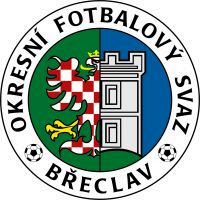 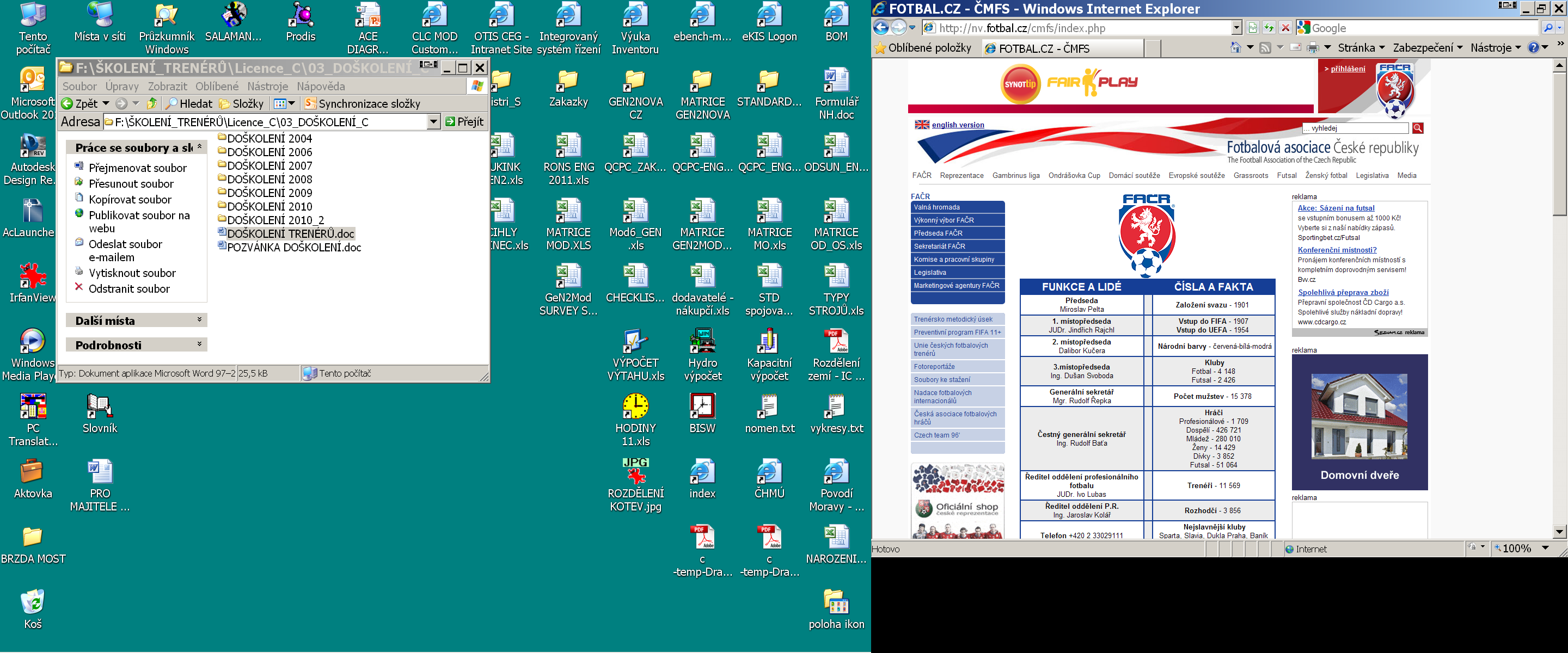 Veslařská 1, 690 02 Břeclavn o m i n a c eHRÁČŮDO RePREzentace ofs bŘECLAVHalový turnaj  – neděle 13. února 2022Datum	                                   - NEDĚLE  13. ÚNORA 2022Místo a ČAS                          - Sportovní hala Valtice, Mikulovská 997/997, 691 42 Valtice, PRVNÍ ZÁPAS V 8:00, SRAZ V 7:30Hráči si vezmou                  - fotbalovou halovou výstroj / hygienické potřeby / nápojKonec                                     - do 13:00IVAŇ/VRANOVICE: Elen Lachmanová (2007) / Karolína Kuchyňková (2008) / Kateřina Bučková (2008) / Kateřina Novotná (2008) / Kristýna Pařízková (2011)VALTICE: Sabina Moore (2008) HUSTOPEČE: Nicol Hanáková (2009)NOVOSEDLY: Michala Černošová (2008)VELKÉ NĚMČICE: Dominika Nováková (2007) / Pavlína Broskvová (2007)BŘEZÍ: Skrášková Tereza (2008)PODIVÍN: Tereza Skřížková (2005) / Ferbarová Kateřina (2006) / Machovská Sára (2008)CHARVATSKÁ NOVÁ VES: Elen Blažková (2008)PODLUŽÍ: Králová Lenka (2010) OMLUVENKY a potvrzení účasti ZASÍLEJTE PROSÍM naemail: sabca.osickov@seznam.cz/ telefon: 777 600 823REALIZAČNÍ TÝMSabina Osičková / Jirka Jílek / Luděk Zlámal  